Nothing Compares To YouPrince 1984 (as recorded by Sinead O’Connor)INTRO:  1 2 3 4 /[C]/[C]/[C] It's been seven hours and [G] fifteen days[Am] Since you took your love away /[C][G]/[C] I go out every night and [G] sleep all day[Am] Since you took your love away /[C][G]/[C] Since you been gone I can do what-[G]ever I want[Am] I can see whomever I choose /[C][G]/[C] I can eat my dinner in a fancy [G] restaurantBut [Am] nothing, I said nothing can take a-[E7]way these blues'Cause [Bb] nothing com-[F]pares[Bb] Nothing com-[F]pares 2 U [G]/[G]/[C] It's been so lonely with-[G]out U here[Am] Like a bird without a song [C] (ah ah ah [G] ah ah)[C] Nothing can stop these lonely [G] tears from fallingTell me [Am] baby, where did I go [F] wrong?[C] I could put my arms around every [G] boy I see[Am] But they only remind me of U [C] (ah ah ah [G] ah ah)[C] I went to the doctor and guess what he [G] told me Guess what he told meHe said, [Am] “Girl U better try to have fun no matter [E7] what U do" But he's a fool'Cause [Bb] nothing com-[F]pares[Am] Nothing com-[G]pares 2 U [G]/[G]/[C] It's been so lonely with-[G]out U here[Am] Like a bird without a song [C] (ah ah ah [G] ah ah)[C] It's been so lonely with-[G]out U here[Am] Like a bird without a song [C] (ah ah ah [G] ah ah)[C] All the flowers that U planted mama [G] in the back yard[Am] All died when U went away [C] (ah ah ah [G] ah ah)[C] I know that living with U baby was [G] sometimes hard[Am] But I'm willing 2 give U another [E7] try[Bb] Nothing com-[F]pares[Am] Nothing com-[G]pares 2 U [G][Bb] Nothing com-[F]pares[Am] Nothing com-[G]pares 2 U [G][Bb] Nothing com-[F]pares[Am] Nothing com-[G]pares 2 U [G][Bb][F]/[Am][G]/[G]/[Bb][F]/[Am][G]/[G]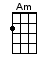 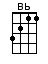 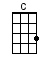 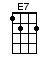 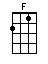 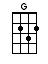 www.bytownukulele.ca